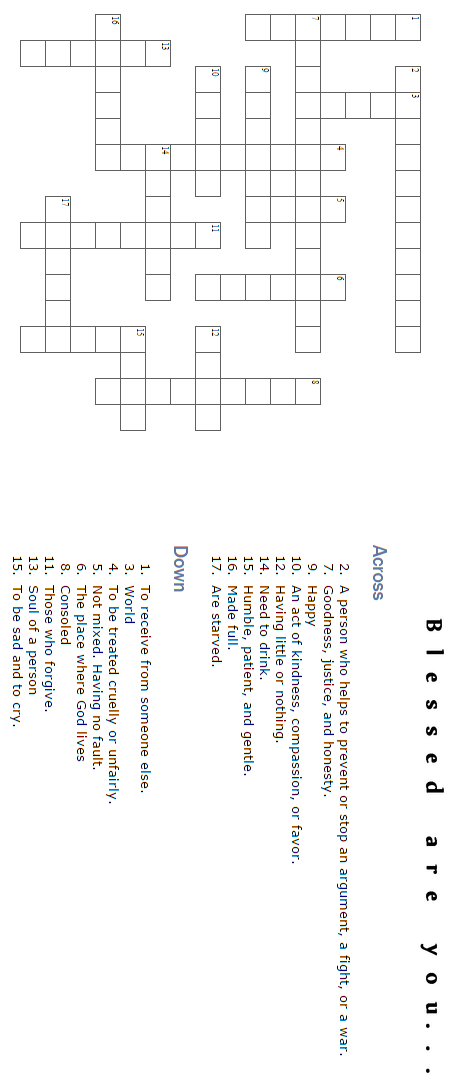 The Bible translation used for this crossword puzzle is that the New International Version (NIV) - See https://www.biblegateway.com/passage/?search=Matthew+5Answer Key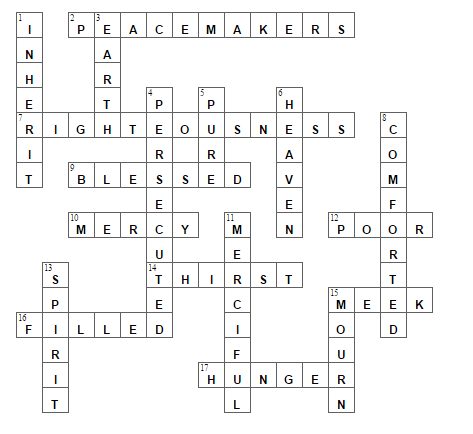 4catholoiceducators.comBeatitude Wordsearch Puzzle
Words can only be in these directions: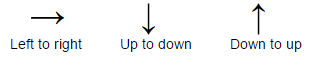 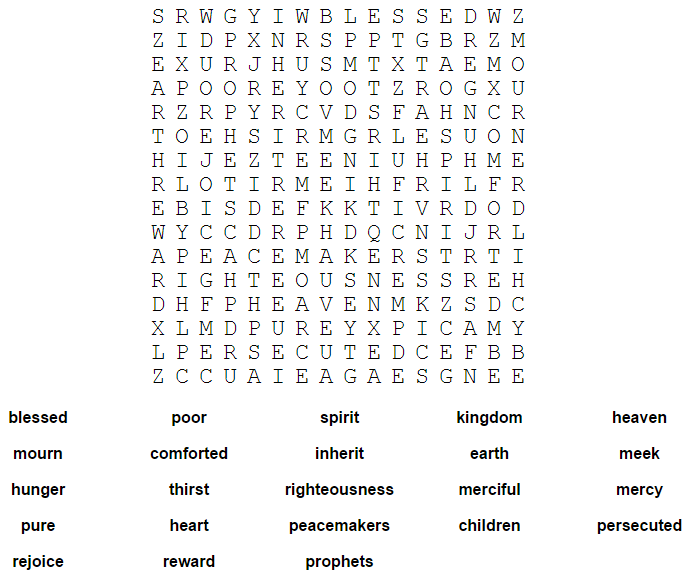 Beatitude Wordsearch Puzzle Answer Key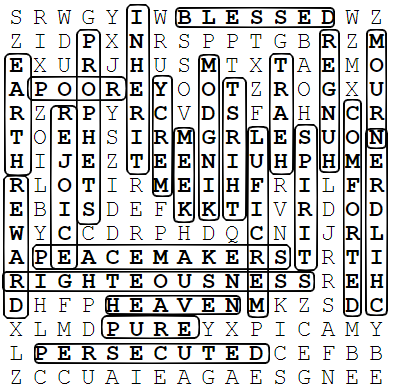 4catholoiceducators.comCut out the puzzle pieces and have students assemble them.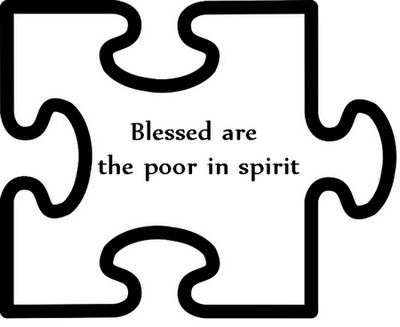 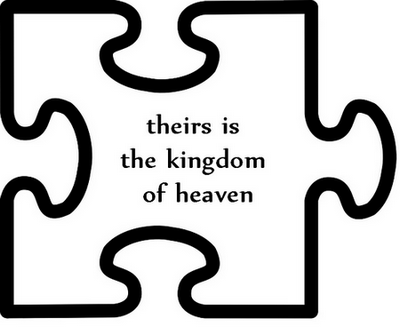 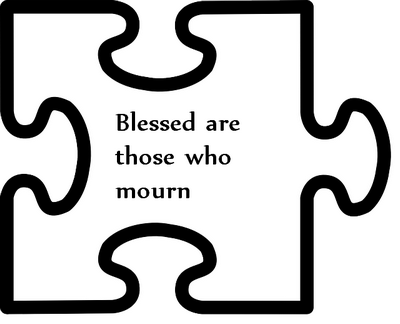 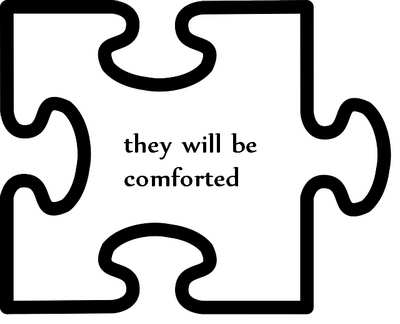 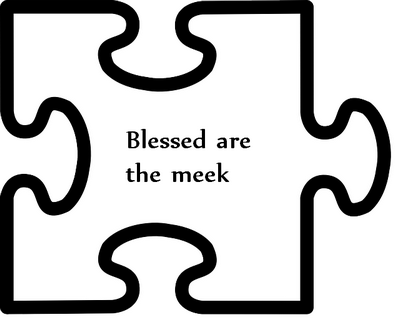 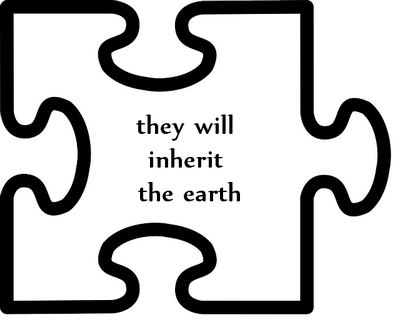 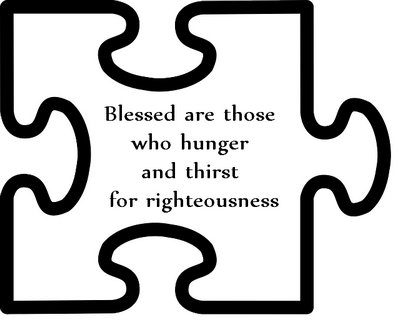 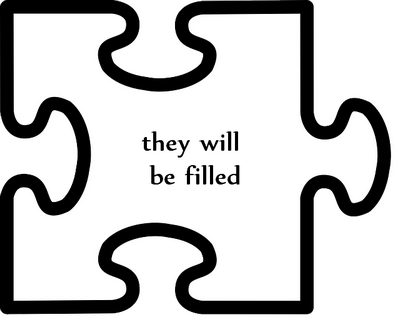 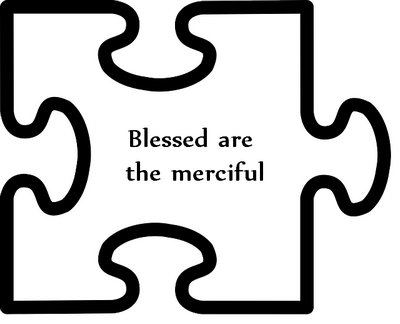 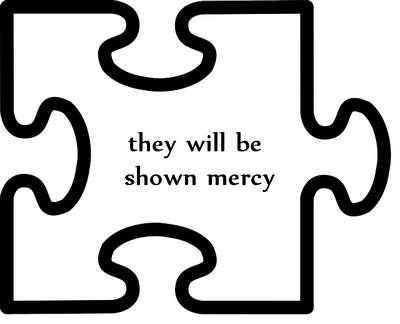 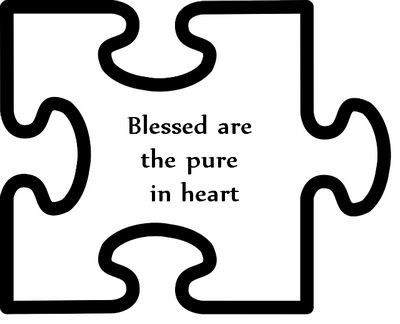 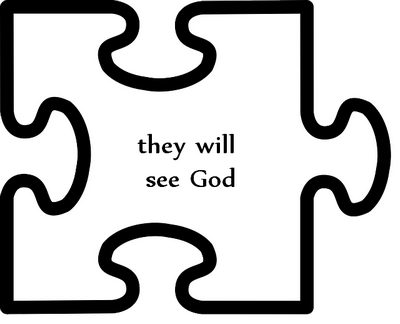 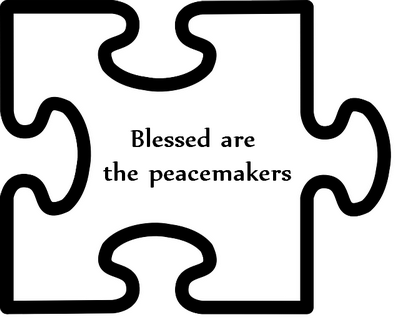 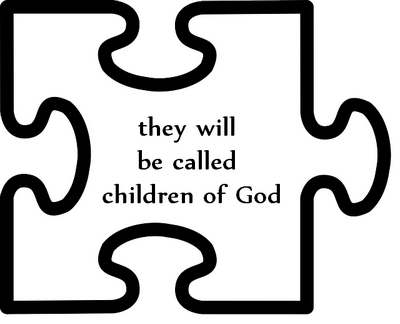 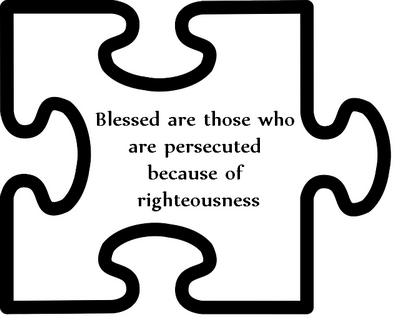 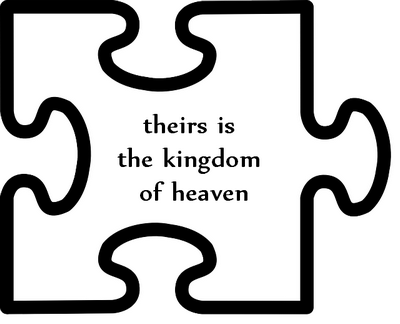 